ФЕДЕРАЛЬНОЕ АГЕНТСТВО ЖЕЛЕЗНОДОРОЖНОГО ТРАНСПОРТА Федеральное государственное бюджетное образовательное учреждение высшего образования«Петербургский государственный университет путей сообщения Императора Александра I»(ФГБОУ ВО ПГУПС)Кафедра «Технология металлов»РАБОЧАЯ ПРОГРАММАдисциплины«СИСТЕМЫ, ТЕХНОЛОГИИ И ОРГАНИЗАЦИЯ УСЛУГ В СЕРВИСЕ» (Б1.В.ОД.16)для направления 23.03.03 «Эксплуатация транспортно-технологических машин и комплексов»по профилю «Автомобильный сервис»Форма обучения – очная, заочнаяСанкт-Петербург2016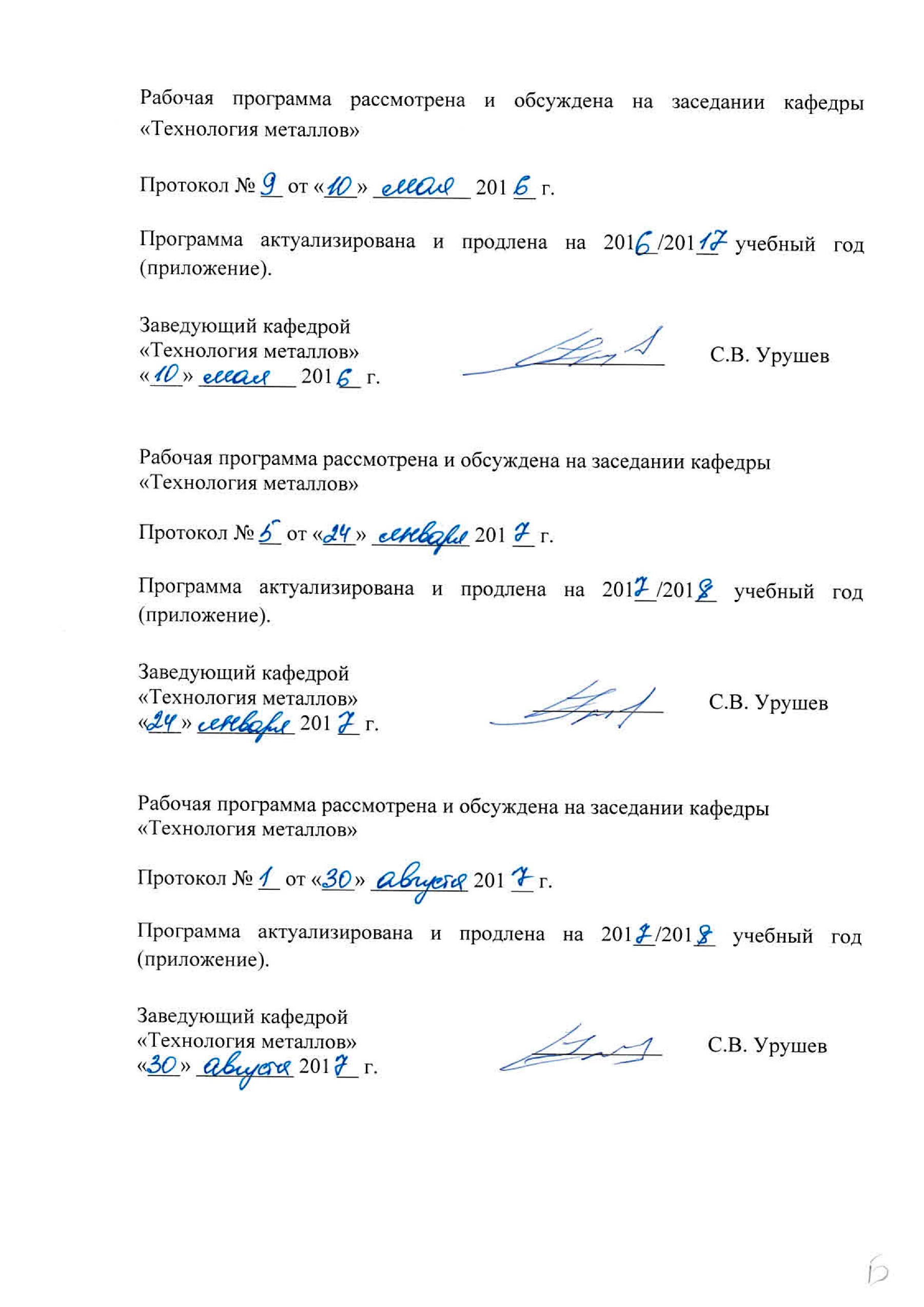 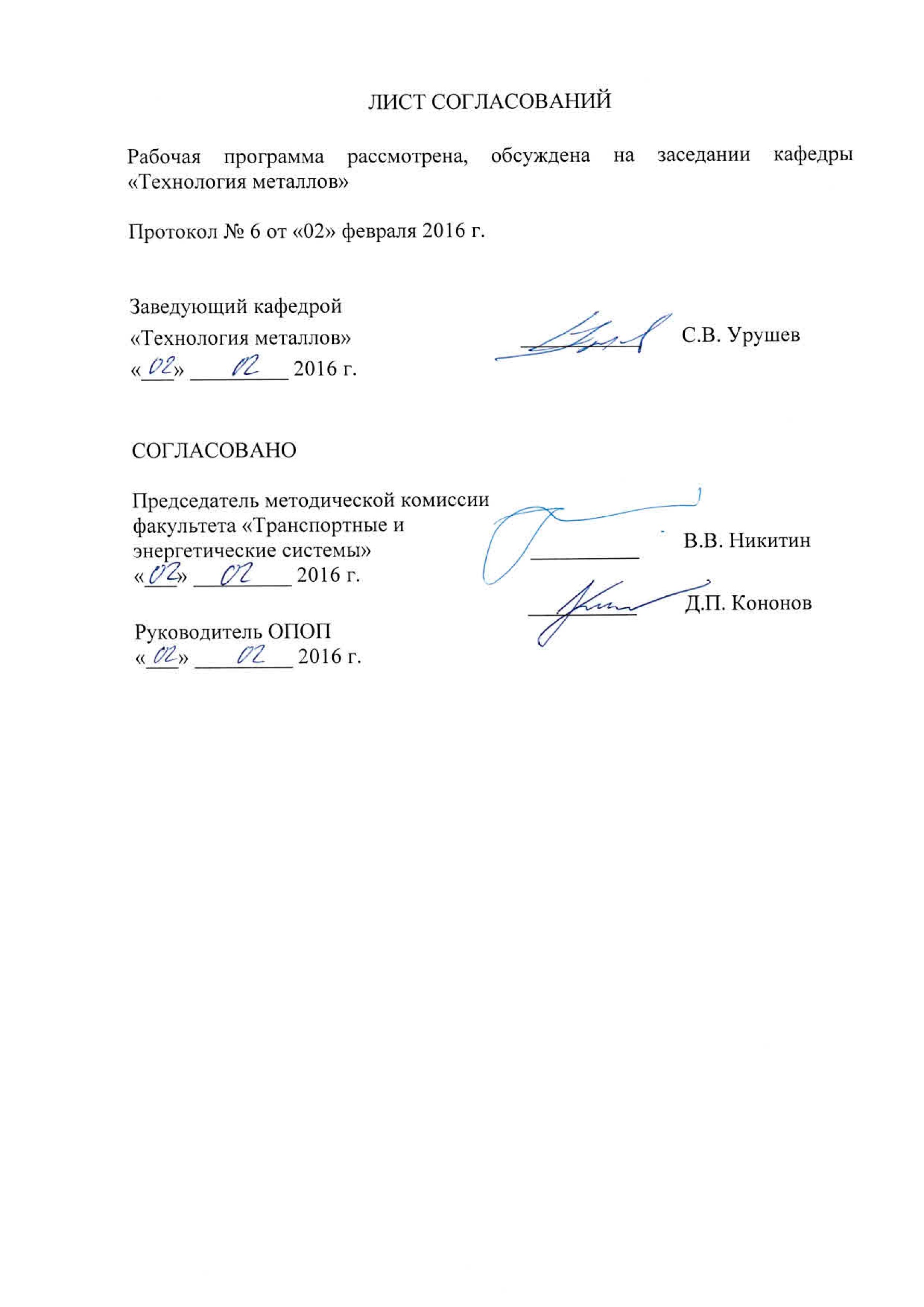 1. Цели и задачи дисциплиныРабочая программа составлена в соответствии с ФГОС ВО, утвержденным «14» декабря 2015 г., приказ № 1470 по направлению 23.03.03 «Эксплуатация транспортно-технологических машин и комплексов», профилю «Автомобильный сервис» по дисциплине «Системы, технологии и организация услуг в сервисе».Цель дисциплины – изучение основ системы построения автосервиса, его нормативные и правовые основы, системы обеспечения работоспособности автомобилей в эксплуатации, характеристик производственно-технической базы, а также процессов организации управления производственной деятельностью предприятий автосервиса, технологических процессов технического обслуживания и ремонта автотранспортных средств, организации торговли автомобилями, материально-технического обеспечения предприятий автосервиса, основ их технологического проектирования и путей совершенствования.Для достижения поставленной цели решаются следующие задачи:формирование у студентов необходимых знаний необходимых для разработки технологии и организации услуг на предприятии автосервиса; ознакомление с нормативно-технической документацией, действующей в отрасли;выработка практических навыков проектирования процессов организации и контроля качества слуг. 2. Перечень планируемых результатов обучения по дисциплине, соотнесенных с планируемыми результатами освоения основной образовательной программыПланируемыми результатами обучения по дисциплине являются: приобретение знаний, умений, навыков и/или опыта деятельности.В результате освоения дисциплины обучающийся должен:ЗНАТЬ:понятие предприятия как объекта организации; производственные системы и их виды, понятие предприятия как совокупности систем; классификацию, основные виды предприятий; производственную структуру предприятия; основные элементы и принципы эффективной организации производства; основы планирования на предприятии, бизнес-планирование, элементы сетевого планирования; основы нормирования труда, виды норм, методы изучения затрат рабочего времени; методы контроля и обеспечения качества выполняемых работ, услуг;основные подходы к обеспечению конкурентоспособности предприятия; особенности организации маркетинговых служб на предприятии сферы сервиса; основные формы организации общения с потребителем, способы продвижения на рынке услуг, виды применяемой рекламы;основные подходы к управлению предприятием, организационно-управленческие структуры, механизм управления. УМЕТЬ:рассчитывать нормативы затрат рабочего времени с использованием методов хронометража; определять наиболее эффективные формы организации производства в сфере сервиса; осуществлять сетевое планирование основных процессов, рассчитывать параметры сетевого графика, оптимизировать его.ВЛАДЕТЬ:методами разработки инфраструктуры предприятия, расчета основных технико-экономических показателей, размещения предприятия в пространстве.Приобретенные знания, умения, навыки и/или опыт деятельности, характеризующие формирование компетенций, осваиваемые в данной дисциплине, позволяют решать профессиональные задачи, приведенные в соответствующем перечне по видам профессиональной деятельности в п. 2.4 основной профессиональной образовательной программы (ОПОП).Изучение дисциплины направлено на формирование следующих профессиональных компетенций (ПК), соответствующих видам профессиональной деятельности, на которые ориентирована программа бакалавриата:производственно-технологическая деятельность:готовность к участию в составе коллектива исполнителей к разработке транспортных и транспортно-технологических процессов, их элементов и технологической документации (ПК-7);способность выполнять работы в области производственной деятельности по информационному обслуживанию, основам организации производства, труда и управления производством, метрологическому обеспечению и техническому контролю (ПК-11);владение знаниями организационной структуры, методов управления и регулирования, критериев эффективности применительно к конкретным видам транспортных и транспортно-технологических машин и оборудования (ПК-13);владение знаниями технических условий и правил рациональной эксплуатации транспортных и транспортно-технологических машин и оборудования, причин и последствий прекращения их работоспособности (ПК-15);способность к освоению технологий и форм организации диагностики, технического обслуживания и ремонта транспортных и транспортно-технологических машин и оборудования (ПК-16);организационно-управленческая деятельность:способность составлять графики работ, заказы, заявки, инструкции, пояснительные записки, технологические карты, схемы и другую техническую документацию, а также установленную отчетность по утвержденным формам, следить за соблюдением установленных требований, действующих норм, правил и стандартов (ПК-30).Область профессиональной деятельности обучающихся, освоивших данную дисциплину, приведена в п. 2.1 ОПОП.Объекты профессиональной деятельности обучающихся, освоивших данную дисциплину, приведены в п. 2.2 ОПОП.3. Место дисциплины в структуре основной профессиональной образовательной программыДисциплина «Системы, технологии и организация услуг в сервисе» (Б1.В.ОД.16) относится к вариативной части и является обязательной дисциплиной обучающегося.4. Объем дисциплины и виды учебной работыДля очной формы обучения: Для заочной формы обучения:5. Содержание и структура дисциплины5.1 Содержание дисциплины5.2 Разделы дисциплины и виды занятийДля очной формы обучения:Для заочной формы обучения:6. Перечень учебно-методического обеспечения для самостоятельной работы обучающихся по дисциплине7. Фонд оценочных средств для проведения текущего контроля успеваемости и промежуточной аттестации обучающихся по дисциплинеФонд оценочных средств по дисциплине является неотъемлемой частью рабочей программы и представлен отдельным документом, рассмотренным на заседании кафедры и утвержденным заведующим кафедрой.8. Перечень основной и дополнительной учебной литературы, нормативно-правовой документации и других изданий, необходимых для освоения дисциплины8.1 Перечень основной учебной литературы, необходимой для освоения дисциплиныБогданов А.Ф. Производственно-техническая инфраструктура предприятий автомобильного транспорта [Текст] : учебное пособие / А. Ф. Богданов, С. В. Урушев ; Федер. агентство ж.-д. трансп., ФБГОУ ВПО ПГУПС. – СПб : ФГБОУ ВПО ПГУПС, 2015. – 118 с. Родионов Ю.В. Производственно-техническая инфраструктура предприятий автомобильного транспорта [Текст] : учебник для студентов вузов, обучающихся по направлению подготовки бакалавров «Эксплуатация транспортно-технологических машин и комплексов» (профиль подготовки : «Автомобили и автомобильное хозяйство», «Автомобильный сервис») / Ю. В. Родионов. – Ростов-на-Дону : Феникс, 2015. – 410 с.Системы, технологии и организация услуг в автомобильном сервисе: учебник для студ. учреждений высш. проф. образования [Текст] : / А.Н. Ременцов, Ю.Н. Фролов, В.П. Воронов и др.; под ред. А.Н. Ременцова, Ю.Н. Фролова. – М.: Издательский центр «Академия», 2013. – 480 с.8.2 Перечень дополнительной учебной литературы, необходимой для освоения дисциплиныАвтосервис: станции технического обслуживания автомобилей: Учебник / Грибут И.Э., Артюшенко В.М., Мазаева Н. П. и др. / Под ред. В.С. Шуплякова, Ю.П. Свириденко. – М.: Альфа-М : ИНФРА-М, 2008. – 480 с.Волгин В.В. Автосервис: Создание и сертификация: Практическое пособие 3-е изд. – М.: Дашков и Ко, 2007. – 620 с.Волгин В.В. Автосервис: структура и персонал: Практическое пособие 5-изд. – М. : Дашков и Ко, 2010. – 408 с.Волгин В.В., Автосервис. Производство и менеджмент: Практическое пособие 5-е изд. – М. : Дашков и Ко, 2010. – 576 с. Волгин В.В. Автосервис. Создание и компьютеризация. 2-изд. – М.: Дашков и Ко, 2010. – 412с.Волгин В.В., Приемщик автосервиса: практическое пособие.4-е изд. – М. : Дашков и Ко, 2010. – 451 с. Крашенинников С.В. Организация станций технического обслуживания легковых автомобилей: учебное пособие / С.В. Крашенинников. – Новосибирск : Изд. НГПУ, 2013. – 89с.8.3 Перечень нормативно-правовой документации, необходимой для освоения дисциплиныПоложение о техническом обслуживании и ремонте подвижного состава автомобильного транспорта. Министерство автомобильного транспорта РСФСР. – М. : Транспорт. 1988 – 80с.Положение о техническом обслуживании и ремонте автотранспортных средств, принадлежащих гражданам (легковые и грузовые автомобили, автобусы, минитрактора, утв. приказом по Департаменту автомобильной промышленности Минпрома РФ от 1 ноября . № 43)8.4 Другие издания, необходимые для освоения дисциплиныПри освоении данной дисциплины другие издания не используются.9. Перечень ресурсов информационно-телекоммуникационной сети «Интернет», необходимых для освоения дисциплиныОборудование для автосервиса [Электронный ресурс] – Режим доступа: http://www.garo.ru/, свободный;Автомобильный портал [Электронный ресурс] – Режим доступа: http://www. kolesa.ru/, свободный.Личный кабинет обучающегося и электронная информационно-образовательная среда. [Электронный ресурс]. – Режим доступа: http://sdo.pgups.ru/ (для доступа к полнотекстовым документам требуется авторизация).Сайт научно-технической библиотеки Петербургского государственного университета путей сообщения (http://library.pqups.ru/jirbis).10. Методические указания для обучающихся по освоению дисциплиныПорядок изучения дисциплины следующий:Освоение разделов дисциплины производится в порядке, приведенном в разделе 5 «Содержание и структура дисциплины». Обучающийся должен освоить все разделы дисциплины с помощью учебно-методического обеспечения, приведенного в разделах 6, 8 и 9 рабочей программы. Для формирования компетенций обучающийся должен представить выполненные типовые контрольные задания или иные материалы, необходимые для оценки знаний, умений, навыков и (или) опыта деятельности, предусмотренные текущим контролем (см. фонд оценочных средств по дисциплине).По итогам текущего контроля по дисциплине, обучающийся должен пройти промежуточную аттестацию (см. фонд оценочных средств по дисциплине).11. Перечень информационных технологий, используемых при осуществлении образовательного процесса по дисциплине, включая перечень программного обеспечения и информационных справочных системПри осуществлении образовательного процесса по дисциплине используются следующие информационные технологии:технические средства (персональные компьютеры, интерактивная доска);методы обучения с использованием информационных технологий (компьютерное тестирование, демонстрация мультимедийных материалов).Дисциплина обеспечена необходимым комплектом лицензионного программного обеспечения, установленного на технических средствах, размещенных в специальных помещениях и помещениях для самостоятельной работы в соответствии с расписанием занятий.12. Описание материально-технической базы, необходимой для осуществления образовательного процесса по дисциплинеМатериально-техническая база обеспечивает проведение всех видов учебных занятий, предусмотренных учебным планом по данному направлению подготовки и соответствует действующим санитарным и противопожарным нормам и правилам.Она содержит:помещения для проведения лабораторных работ (ауд. 16-100), укомплектованных специальной учебно-лабораторной мебелью, лабораторным оборудованием, лабораторными стендами, специализированными измерительными средствами в соответствии с перечнем лабораторных работ, соответствующие действующим противопожарным правилам и нормам.помещения для проведения лекционных (ауд. 16-100) и практических (семинарских) занятий (ауд. 16-100), укомплектованных специализированной учебной мебелью и техническими средствами обучения, служащими для представления учебной информации большой аудитории (настенным экраном с дистанционным управлением, подвижной маркерной доской, считывающим устройством для передачи информации в компьютер, мультимедийным проектором и другими информационно-демонстрационными средствами), соответствующие действующим противопожарным правилам и нормам.помещения для проведения групповых и индивидуальных консультаций (ауд. 16-100), соответствующие действующим противопожарным правилам и нормам.помещения для проведения текущего контроля (ауд. 16-100) и промежуточной аттестации (ауд. 16-100), соответствующие действующим противопожарным правилам и нормам.помещения для самостоятельной работы (ауд. 16-100), соответствующие действующим противопожарным правилам и нормам.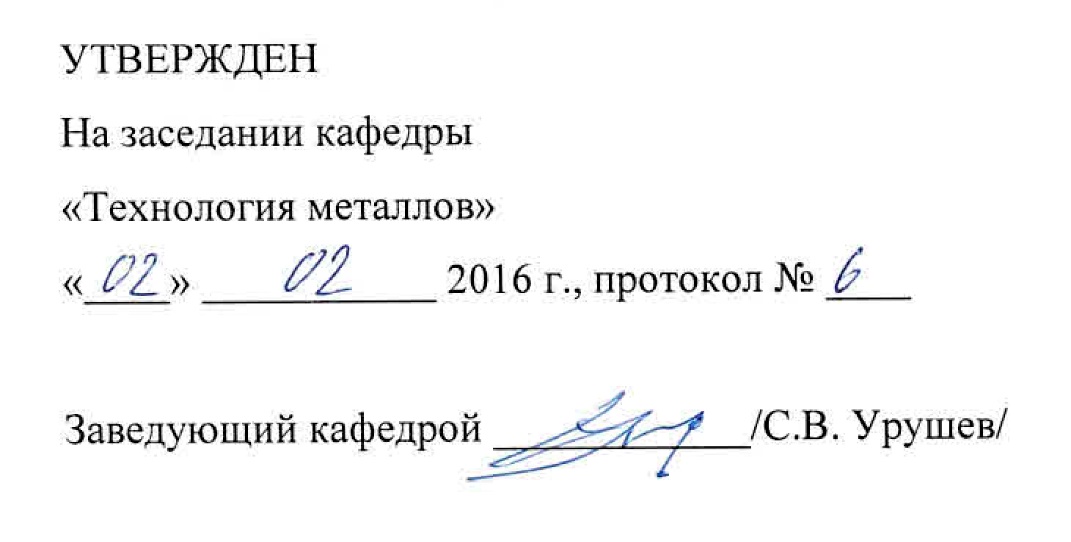 Вид учебной работыВсего часовСеместрСеместрВид учебной работыВсего часов78Контактная работа (по видам учебных занятий)В том числе:лекции (Л)практические занятия (ПЗ)лабораторные работы (ЛР)10426463264161632401030-Самостоятельная работа (СРС) (всего)1303595Контроль54459Форма контроля знанийЭКР, ЗОбщая трудоемкость: час / з.е.288/8144/4144/4Вид учебной работыВсего часовКурсКурсВид учебной работыВсего часов45Контактная работа (по видам учебных занятий)В том числе:лекции (Л)практические занятия (ПЗ)лабораторные работы (ЛР)2661010184688242Самостоятельная работа (СРС) (всего)24915396Контроль1394Форма контроля знанийЭКР, ЗОбщая трудоемкость: час / з.е.288/8180/5108/3№ п/пНаименование раздела дисциплиныСодержание раздела1Сервисная деятельность как форма удовлетворения потребностей человека.Понятие об услуге и сервисной деятельности. Функции сферы услуг. Структура сферы услуг и классификация типов и видов услуг. Общероссийские классификаторы услуг населению.2Автосервис – подсистема автомобильного транспорта.Понятие автосервиса. Виды оказываемых услуг. Размер и структура автомобильного парка. Характеристика автосервиса за рубежом и в России. Пути совершенствования автосервиса в России.3Обеспечение работоспособности автотранспортных средств в эксплуатации.Причины изменения технического состояния. Классификация видов изнашивания. Понятие и основные показатели надежности. Методы обеспечения работоспособности автомобилей в эксплуатации4Производственно-техническая база предприятий автосервиса.Характеристика производственно-технической базы. Типы предприятий автосервиса. Совершенствование производственно-технической базы предприятий автосервиса.5Общая характеристика технологических воздействий, обеспечивающих работоспособность автомобилей.Общие положения. Виды работ, составляющих ТО и ТР. Уборочно-моечные работы. Очистительные и смазочно-заправочные работы. Разборочно-сборочные и крепежные работы. Слесарно-механические работы. Контрольно-диагностические и регулировочные работы. Кузовные работы. Окрасочные работы. Аккумуляторные работы. Шинные работы. Технологическая документация.6Назначение, классификация и характеристика технологического оборудования для предприятий автосервиса.Виды производственной деятельности. Организация торговли автомобилями. Организация производственного процесса технического обслуживания и ремонта автомобилей на предприятиях автосервиса. Организация работ на рабочих постах ТО и ремонта. Организация работ на производственных участках. Оперативное управление производственной деятельностью станций технического обслуживания. Современные информационные технологии управления работой предприятием автосервиса.7Организация производственной деятельности на предприятиях автосервиса.Основы организации производства. Организация ТО и ремонта АТС: методы; системы. Система централизованного управления производством. Оперативное планирование и подготовка производства. Предотвращение недозагруженности производственных мощностей.8Организация контроля качества на предприятиях автосервиса.Показатели качества ТО и ТР. Оценка и прогнозирование качества ремонта агрегатов. Система оперативного прогнозирования качества ТО и ТР (МАДИ).9Обеспечение предприятий автосервиса материально-техническими ресурсами.Характеристика материально-технических ресурсов. Запасные части. Основные понятия и определения. Определение потребности в запасных частях. Логистические методы организации обеспечения запасными частями. Управление запасами деталей на складах запасных частей. Организация складского хозяйства. Учет расхода запасных частей и материалов. Снижение расхода материальных ресурсов. Пути совершенствования материально-технического обеспечения станций технического обслуживания и владельцев автомобилей.10Маркетинг на предприятиях автосервиса.Роль, значение и важнейшие принципы маркетинга в сфере автосервисных услуг. Источники маркетинговой информации. Анализ видов и потребителей услуг автосервиса. Анализ конкуренции в сфере автосервисных услуг. Прогнозирование емкости рынка и спроса на автосервисные услуги.11Основы технологического проектирования предприятий автосервиса.Порядок проектирования. Технологический расчет предприятия автосервиса. Планировка предприятия. Особенности разработки проектов реконструкции и технического перевооружения предприятия.12Технико-экономическая эффективность проектов строительства и реконструкции предприятий автосервиса.Теоретические и методические основы оценки экономической эффективности инвестиционных проектов. Расчет инвестиций в проект. Расчет полной себестоимости услуг автосервисного участка. Расчет доходов и налогов. Расчет показателей экономической эффективности инвестиционного
проекта предприятия автосервиса.13Нормативно-правовая база автосервиса.Основы государственного регулирования деятельности предприятий автосервиса и взаимоотношений с клиентом. Предприятия автомобильного транспорта и сервиса по формам предпринимательской деятельности. Нормативно-правовые акты, регламентирующие деятельность предприятий автосервиса. Сертификация услуг по техническому обслуживанию и ремонту на предприятиях автосервиса. Лицензирование транспортной деятельности. Регистрация предприятий автосервиса.14Обращение с отходами на автосервисном предприятии.Отнесение опасных отходов предприятий автосервиса к классу опасности для окружающей природной среды. Определение количества отходов в процессе обслуживания автомобилей на предприятии. Расчет платежей за размещение отходов.№ п/пНаименование раздела дисциплиныЛПЗЛРСРС1Сервисная деятельность как форма удовлетворения потребностей человека.22-42Автосервис – подсистема автомобильного транспорта.22-43Обеспечение работоспособности автотранспортных средств в эксплуатации.22-44Производственно-техническая база предприятий автосервиса.26-45Общая характеристика технологических воздействий, обеспечивающих работоспособность автомобилей.2-646Назначение, классификация и характеристика технологического оборудования для предприятий автосервиса.22-47Организация производственной деятельности на предприятиях автосервиса.24-48Организация контроля качества на предприятиях автосервиса.2-649Обеспечение предприятий автосервиса материально-техническими ресурсами.2-20310Маркетинг на предприятиях автосервиса.26-1911Основы технологического проектирования предприятий автосервиса.26-1912Технико-экономическая эффективность проектов строительства и реконструкции предприятий автосервиса.26-1913Нормативно-правовая база автосервиса.14-1914Обращение с отходами на автосервисном предприятии.16-19№ п/пНаименование раздела дисциплиныЛПЗЛРСРС1Сервисная деятельность как форма удовлетворения потребностей человека.---172Автосервис – подсистема автомобильного транспорта.---173Обеспечение работоспособности автотранспортных средств в эксплуатации.---174Производственно-техническая база предприятий автосервиса.2--175Общая характеристика технологических воздействий, обеспечивающих работоспособность автомобилей.---176Назначение, классификация и характеристика технологического оборудования для предприятий автосервиса.---177Организация производственной деятельности на предприятиях автосервиса.---178Организация контроля качества на предприятиях автосервиса.---179Обеспечение предприятий автосервиса материально-техническими ресурсами.2681710Маркетинг на предприятиях автосервиса.---1911Основы технологического проектирования предприятий автосервиса.2421912Технико-экономическая эффективность проектов строительства и реконструкции предприятий автосервиса.---1913Нормативно-правовая база автосервиса.---1914Обращение с отходами на автосервисном предприятии.---20№п/пНаименование разделаПеречень учебно-методического обеспечения1Сервисная деятельность как форма удовлетворения потребностей человека.1. Системы, технологии и организация услуг в автомобильном сервисе: учебник для студ. учреждений высш. проф. образования / А.Н. Ременцов, Ю.Н. Фролов, В.П. Воронов и др.; под ред. А.Н. Ременцова, Ю.Н. Фролова. – М.: Издательский центр «Академия», 2013. – 480 с.2. Богданов А.Ф. Производственно-техническая инфраструктура предприятий автомобильного транспорта [Текст] : учебное пособие / А. Ф. Богданов, С. В. Урушев; Федер. агентство ж.-д. трансп., ФБГОУ ВПО ПГУПС. – СПб: ФГБОУ ВПО ПГУПС, 2015. – 118 с. 2Автосервис – подсистема автомобильного транспорта.1. Системы, технологии и организация услуг в автомобильном сервисе: учебник для студ. учреждений высш. проф. образования / А.Н. Ременцов, Ю.Н. Фролов, В.П. Воронов и др.; под ред. А.Н. Ременцова, Ю.Н. Фролова. – М.: Издательский центр «Академия», 2013. – 480 с.2. Богданов А.Ф. Производственно-техническая инфраструктура предприятий автомобильного транспорта [Текст] : учебное пособие / А. Ф. Богданов, С. В. Урушев; Федер. агентство ж.-д. трансп., ФБГОУ ВПО ПГУПС. – СПб: ФГБОУ ВПО ПГУПС, 2015. – 118 с. 3Обеспечение работоспособности автотранспортных средств в эксплуатации.1. Системы, технологии и организация услуг в автомобильном сервисе: учебник для студ. учреждений высш. проф. образования / А.Н. Ременцов, Ю.Н. Фролов, В.П. Воронов и др.; под ред. А.Н. Ременцова, Ю.Н. Фролова. – М.: Издательский центр «Академия», 2013. – 480 с.2. Богданов А.Ф. Производственно-техническая инфраструктура предприятий автомобильного транспорта [Текст] : учебное пособие / А. Ф. Богданов, С. В. Урушев; Федер. агентство ж.-д. трансп., ФБГОУ ВПО ПГУПС. – СПб: ФГБОУ ВПО ПГУПС, 2015. – 118 с. 4Производственно-техническая база предприятий автосервиса.1. Системы, технологии и организация услуг в автомобильном сервисе: учебник для студ. учреждений высш. проф. образования / А.Н. Ременцов, Ю.Н. Фролов, В.П. Воронов и др.; под ред. А.Н. Ременцова, Ю.Н. Фролова. – М.: Издательский центр «Академия», 2013. – 480 с.2. Богданов А.Ф. Производственно-техническая инфраструктура предприятий автомобильного транспорта [Текст] : учебное пособие / А. Ф. Богданов, С. В. Урушев; Федер. агентство ж.-д. трансп., ФБГОУ ВПО ПГУПС. – СПб: ФГБОУ ВПО ПГУПС, 2015. – 118 с. 5Общая характеристика технологических воздействий, обеспечивающих работоспособность автомобилей.1. Системы, технологии и организация услуг в автомобильном сервисе: учебник для студ. учреждений высш. проф. образования / А.Н. Ременцов, Ю.Н. Фролов, В.П. Воронов и др.; под ред. А.Н. Ременцова, Ю.Н. Фролова. – М.: Издательский центр «Академия», 2013. – 480 с.2. Богданов А.Ф. Производственно-техническая инфраструктура предприятий автомобильного транспорта [Текст] : учебное пособие / А. Ф. Богданов, С. В. Урушев; Федер. агентство ж.-д. трансп., ФБГОУ ВПО ПГУПС. – СПб: ФГБОУ ВПО ПГУПС, 2015. – 118 с. 6Назначение, классификация и характеристика технологического оборудования для предприятий автосервиса.1. Системы, технологии и организация услуг в автомобильном сервисе: учебник для студ. учреждений высш. проф. образования / А.Н. Ременцов, Ю.Н. Фролов, В.П. Воронов и др.; под ред. А.Н. Ременцова, Ю.Н. Фролова. – М.: Издательский центр «Академия», 2013. – 480 с.2. Богданов А.Ф. Производственно-техническая инфраструктура предприятий автомобильного транспорта [Текст] : учебное пособие / А. Ф. Богданов, С. В. Урушев; Федер. агентство ж.-д. трансп., ФБГОУ ВПО ПГУПС. – СПб: ФГБОУ ВПО ПГУПС, 2015. – 118 с. 7Организация производственной деятельности на предприятиях автосервиса.1. Системы, технологии и организация услуг в автомобильном сервисе: учебник для студ. учреждений высш. проф. образования / А.Н. Ременцов, Ю.Н. Фролов, В.П. Воронов и др.; под ред. А.Н. Ременцова, Ю.Н. Фролова. – М.: Издательский центр «Академия», 2013. – 480 с.2. Богданов А.Ф. Производственно-техническая инфраструктура предприятий автомобильного транспорта [Текст] : учебное пособие / А. Ф. Богданов, С. В. Урушев; Федер. агентство ж.-д. трансп., ФБГОУ ВПО ПГУПС. – СПб: ФГБОУ ВПО ПГУПС, 2015. – 118 с. 8Организация контроля качества на предприятиях автосервиса.1. Системы, технологии и организация услуг в автомобильном сервисе: учебник для студ. учреждений высш. проф. образования / А.Н. Ременцов, Ю.Н. Фролов, В.П. Воронов и др.; под ред. А.Н. Ременцова, Ю.Н. Фролова. – М.: Издательский центр «Академия», 2013. – 480 с.2. Богданов А.Ф. Производственно-техническая инфраструктура предприятий автомобильного транспорта [Текст] : учебное пособие / А. Ф. Богданов, С. В. Урушев; Федер. агентство ж.-д. трансп., ФБГОУ ВПО ПГУПС. – СПб: ФГБОУ ВПО ПГУПС, 2015. – 118 с. 9Обеспечение предприятий автосервиса материально-техническими ресурсами.1. Системы, технологии и организация услуг в автомобильном сервисе: учебник для студ. учреждений высш. проф. образования / А.Н. Ременцов, Ю.Н. Фролов, В.П. Воронов и др.; под ред. А.Н. Ременцова, Ю.Н. Фролова. – М.: Издательский центр «Академия», 2013. – 480 с.2. Богданов А.Ф. Производственно-техническая инфраструктура предприятий автомобильного транспорта [Текст] : учебное пособие / А. Ф. Богданов, С. В. Урушев; Федер. агентство ж.-д. трансп., ФБГОУ ВПО ПГУПС. – СПб: ФГБОУ ВПО ПГУПС, 2015. – 118 с. 10Маркетинг на предприятиях автосервиса.1. Системы, технологии и организация услуг в автомобильном сервисе: учебник для студ. учреждений высш. проф. образования / А.Н. Ременцов, Ю.Н. Фролов, В.П. Воронов и др.; под ред. А.Н. Ременцова, Ю.Н. Фролова. – М.: Издательский центр «Академия», 2013. – 480 с.2. Богданов А.Ф. Производственно-техническая инфраструктура предприятий автомобильного транспорта [Текст] : учебное пособие / А. Ф. Богданов, С. В. Урушев; Федер. агентство ж.-д. трансп., ФБГОУ ВПО ПГУПС. – СПб: ФГБОУ ВПО ПГУПС, 2015. – 118 с. 11Основы технологического проектирования предприятий автосервиса.1. Системы, технологии и организация услуг в автомобильном сервисе: учебник для студ. учреждений высш. проф. образования / А.Н. Ременцов, Ю.Н. Фролов, В.П. Воронов и др.; под ред. А.Н. Ременцова, Ю.Н. Фролова. – М.: Издательский центр «Академия», 2013. – 480 с.2. Богданов А.Ф. Производственно-техническая инфраструктура предприятий автомобильного транспорта [Текст] : учебное пособие / А. Ф. Богданов, С. В. Урушев; Федер. агентство ж.-д. трансп., ФБГОУ ВПО ПГУПС. – СПб: ФГБОУ ВПО ПГУПС, 2015. – 118 с. 12Технико-экономическая эффективность проектов строительства и реконструкции предприятий автосервиса.1. Системы, технологии и организация услуг в автомобильном сервисе: учебник для студ. учреждений высш. проф. образования / А.Н. Ременцов, Ю.Н. Фролов, В.П. Воронов и др.; под ред. А.Н. Ременцова, Ю.Н. Фролова. – М.: Издательский центр «Академия», 2013. – 480 с.2. Богданов А.Ф. Производственно-техническая инфраструктура предприятий автомобильного транспорта [Текст] : учебное пособие / А. Ф. Богданов, С. В. Урушев; Федер. агентство ж.-д. трансп., ФБГОУ ВПО ПГУПС. – СПб: ФГБОУ ВПО ПГУПС, 2015. – 118 с. 13Нормативно-правовая база автосервиса.1. Системы, технологии и организация услуг в автомобильном сервисе: учебник для студ. учреждений высш. проф. образования / А.Н. Ременцов, Ю.Н. Фролов, В.П. Воронов и др.; под ред. А.Н. Ременцова, Ю.Н. Фролова. – М.: Издательский центр «Академия», 2013. – 480 с.2. Богданов А.Ф. Производственно-техническая инфраструктура предприятий автомобильного транспорта [Текст] : учебное пособие / А. Ф. Богданов, С. В. Урушев; Федер. агентство ж.-д. трансп., ФБГОУ ВПО ПГУПС. – СПб: ФГБОУ ВПО ПГУПС, 2015. – 118 с. 14Обращение с отходами на автосервисном предприятии.1. Системы, технологии и организация услуг в автомобильном сервисе: учебник для студ. учреждений высш. проф. образования / А.Н. Ременцов, Ю.Н. Фролов, В.П. Воронов и др.; под ред. А.Н. Ременцова, Ю.Н. Фролова. – М.: Издательский центр «Академия», 2013. – 480 с.2. Богданов А.Ф. Производственно-техническая инфраструктура предприятий автомобильного транспорта [Текст] : учебное пособие / А. Ф. Богданов, С. В. Урушев; Федер. агентство ж.-д. трансп., ФБГОУ ВПО ПГУПС. – СПб: ФГБОУ ВПО ПГУПС, 2015. – 118 с. Разработчик программы, доцент 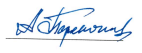 А.М. Перепечёнов